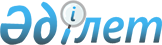 О мерах по реализации Закона Республики Казахстан от 26 декабря 2011 года "О внесении изменений и дополнений в некоторые законодательные акты Республики Казахстан по вопросам детских деревень семейного типа и домов юношества"Распоряжение Премьер-Министра Республики Казахстан от 1 февраля 2012 года № 21-р

      1. Утвердить прилагаемый перечень нормативных правовых актов, принятие которых необходимо в целях реализации Закона Республики Казахстан от 26 декабря 2011 года «О внесении изменений и дополнений в некоторые законодательные акты Республики Казахстан по вопросам детских деревень семейного типа и домов юношества» (далее – перечень).



      2. Министерству образования и науки Республики Казахстан:



      1) разработать и в установленном законодательством порядке внести на утверждение в Правительство Республики Казахстан проекты нормативных правовых актов согласно перечню;



      2) принять соответствующие ведомственные нормативные правовые акты и проинформировать Правительство Республики Казахстан о принятых мерах.      Премьер-Министр                            К. Масимов 

Утвержден         

распоряжением Премьер-Министра

Республики Казахстан    

от 1 февраля 2012 года № 21-р 

Перечень нормативных правовых актов,

принятие которых необходимо в целях реализации Закона

Республики Казахстан от 26 декабря 2011 года «О внесении

изменений и дополнений в некоторые законодательные акты

Республики Казахстан по вопросам детских деревень семейного

типа и домов юношества»

      Примечание: расшифровка аббревиатур:

      МОН – Министерство образования и науки Республики Казахстан.
					© 2012. РГП на ПХВ «Институт законодательства и правовой информации Республики Казахстан» Министерства юстиции Республики Казахстан
				№

п/пНаименование нормативного

правового актаФорма актаГосударствен-

ный орган,

ответственный

за исполнениеСрок

исполнения123451.О внесении изменений и

дополнений в постановление

Правительства Республики

Казахстан от 11 декабря 2001

года № 1613 «Об утверждении

Положения о семье в детских

деревнях»Постановление

Правительства

Республики

КазахстанМОНфевраль

2012 года2.Об утверждении Типовых правил о

Доме юношестваПостановление

Правительства

Республики

КазахстанМОНфевраль

2012 года3.О внесении изменений и

дополнений в приказ Министра

образования и науки Республики

Казахстан от 18 июля 2001 года

№ 583 «Об утверждении

нормативных правовых актов,

регламентирующих деятельность

детских деревень семейного типа

и домов юношества»ПриказМОНфевраль

2012 года